К Ы В К Ö Р Т Ö ДР Е Ш Е Н И Е (проект)от                2018 года                                                                                     №Республика Коми, Ижемский район, с. ИжмаО внесении изменений в решение Совета муниципального района «Ижемский» от 22 ноября 2016 № 5-15/11 «Об утверждении Генерального плана и Правил землепользования и застройки сельского поселения «Кипиево» В соответствии с Градостроительным кодексом Российской Федерации, Федеральным законом от 06.10.2003 № 131-ФЗ «Об общих принципах организации местного самоуправления в Российской Федерации», и статьей 19 Устава муниципального образования  муниципального района «Ижемский», заключением публичных слушаний от 29 августа 2018 года «По проекту внесения изменений в Правила землепользования и застройки сельских поселений муниципального района «Ижемский»Совет муниципального района «Ижемский»РЕШИЛ:Внести изменения в решение Совета муниципального района «Ижемский» от 22 ноября 2016 № 5-15/11 «Об утверждении Генерального плана и Правил землепользования и застройки сельского поселения «Кипиево» согласно приложению.Настоящее решение вступает в силу со дня официального опубликования.Глава муниципального района «Ижемский» -председатель Совета района			                                       Т. В. АртееваПриложение 1  к решению Советамуниципального района «Ижемский»от                      №Изменения, вносимые в решение Совета муниципального района «Ижемский» от 22 ноября 2016 № 5-15/11 «Об утверждении Генерального плана и Правил землепользования и застройки сельского поселения «Кипиево» на основании протокола публичных слушаний от 29 августа 2018 года «По проекту внесения изменений в Правила землепользования и застройки сельских поселений муниципального района «Ижемский».1. На карте градостроительного зонирования Правил землепользования и застройки сельского поселения «Кипиево» территориальную зону СХ-1 «Зона сельскохозяйственного назначения» земельного участка площадью 2000 кв. м., расположенного по адресу: Республика Коми, Ижемский район, 
с. Кипиево, ул. Лесная, д. 10 а, перевести в территориальную зону Ж-1 «Зона жилой застройки усадебного типа» согласно приложения к приложению 1.Приложение к приложению 1 решения Советамуниципального района «Ижемский»от                      №Выкопировка из карты градостроительного зонирования ПЗЗ СП «Кипиево»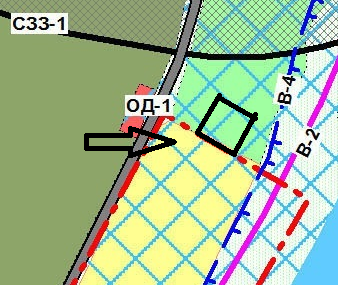 «Изьва»муниципальнöй районсаСöвет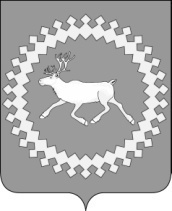 Советмуниципального района     «Ижемский»